REGULAMIN SZKOLNEGO KONKURSU FOTOGRAFICZNEGO„Moja miejscowość w obiektywie”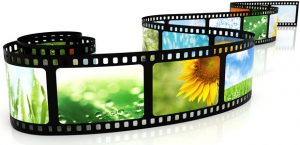 § 1 Postanowienia ogólneCelem konkursu jest zainspirowanie do odnalezienia i pokazania ciekawych miejsc i obiektów znajdujących się w najbliższym środowisku ucznia.Organizatorem konkursu jest Szkoła Podstawowa im. Aleksandra Kamińskiego w Guzowie.§ 2 Uczestnicy konkursuW konkursie mogą wziąć udział wszystkie dzieci i uczniowie szkoły.Zdjęcia będą oceniane w trzech kategoriach wiekowych:Oddziały przedszkolne 3,4 oraz 5,6- latkowieklasy I – IIIklasy IV - VIII§ 3 Zasady udziału w konkursiePrzedmiotem konkursu są fotografie, których tematyka wiąże się z podanym tytułem.Każdy uczestnik może zgłosić fotografie ( w dwóch ujęciach: świt i zmierzch) wybranego przez siebie miejsca. Autorem zgłoszonych fotografii może być tylko jedna osoba. Fotografie mogą być zarówno w poziomie jak i w pionie, kolorowe, dostarczone w formie papierowej lub wydrukowane na  papierze fotograficznym w formacie 15x21 cm. Zgłaszane do konkursu fotografie należy opisać na odwrocie: tytuł zdjęcia, imię i nazwisko autora zdjęć, kategoria wiekowaTermin zgłaszania zdjęć:  20.09.2022 r. Rozstrzygnięcie konkursu 25 września 2022r. Wręczenie nagród i wyróżnień odbędzie się podczas uroczystości z okazji „Obchodów 100 -lecia naszej szkoły”.§ 5 JuryPrace będą oceniane przez Jury powołane przez Organizatora konkursu.§ 6 Publikowanie zdjęćZgłoszenie zdjęć do konkursu oznacza wyrażenie zgody na jego nieodpłatne wykorzystywanie do promocji Szkoły Podstawowej w Guzowie. Zdjęcia oddane na konkurs nie będą zwracane przez Organizatora autorom. Organizator zastrzega sobie prawo do publikowania fotografii zgłoszonych do konkursu, umieszczania ich na stronach internetowych szkoły.Nagrodzone i wyróżnione zdjęcia zostaną po zakończeniu konkursu umieszczone na wystawie fotograficznej z okazji „Obchodów 100 -lecia szkoły” Podpisane fotografie, wraz z Kartą Zgłoszenia należy dostarczyć do nauczycieli:Anna KoźbiałPaulina Mendygrał -MuchaNina Cuper